Téma týždňa 27. 4. – 1. 5. 2020: Zvieratá a ich mláďatá„Domáce zvieratá“pozrieť si prezentácie (príloha 1. domáce zvieratá, príloha 2. domáce zvieratá -význam, aj s úlohami) o domácich zvieratách, porozprávať sa o tom čím sa živia, aký úžitok ľuďom prinášajú, ktoré majú perie, ktoré srsť, napodobniť zvuky zvierat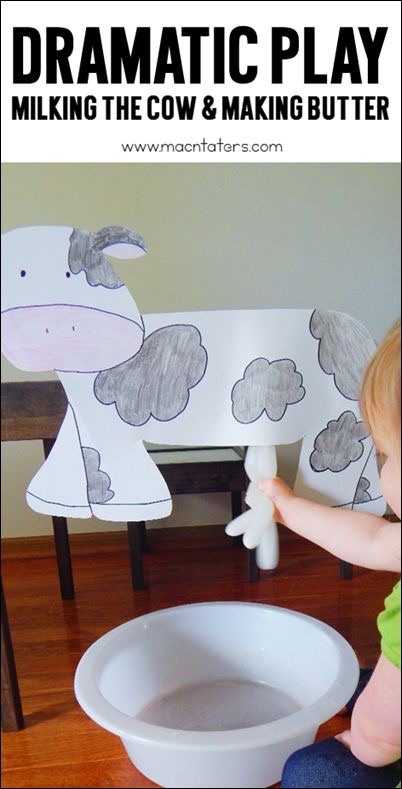 môžete si vyskúšať aj takéto dojenie kravičky z ochranných rukavíc„Počítame zvieratká“pozrieť si prezentáciu (príloha 3. dom. zvieratá-básničky aj s počítaním), kde budú deti rátať počet zvieratiekpracovný list – spočítať domáce zvieratá od 1 – 4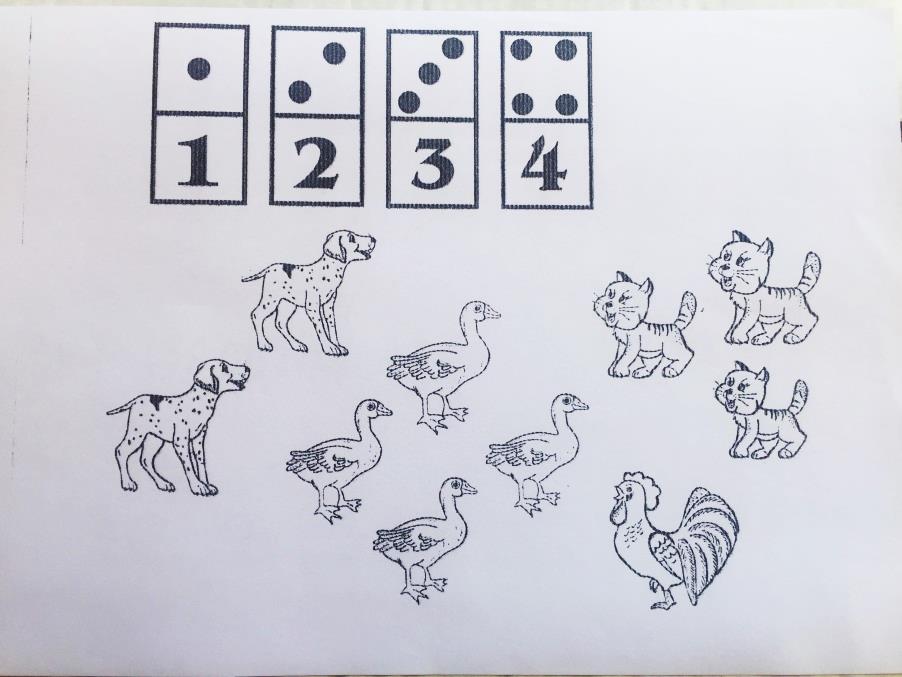 deti si môžu precvičiť počítanie aj vo svojom okolí, vo vnútri či vonku, na rôznych objektoch – hračky, predmety, domy, stromy...pracovný list: cesty a labyrinty – nájsť cestičku kuriatka k mamičke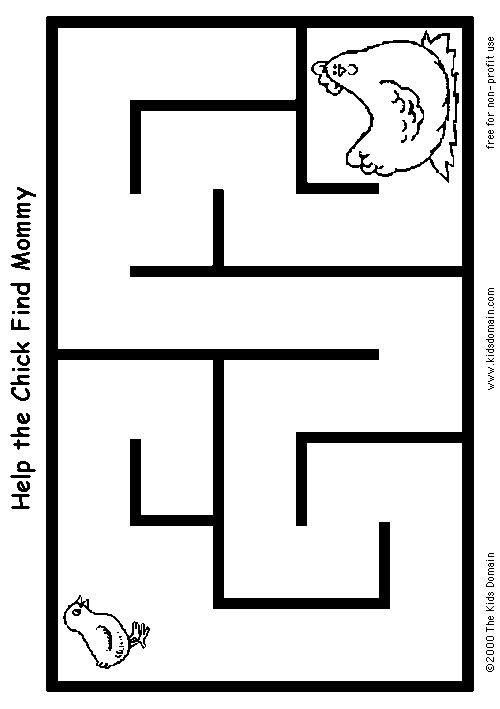 Pieseň: „Na dvore býva sliepočka naša“vypočuť si pesničku o zvieratkách, zaspievať si ju, rytmizovať, napodobňovať zvuky zvieratodkaz na pieseň: https://www.youtube.com/watch?v=LwfZhnczCZUmôžete si pozrieť a zaspievať aj pesničku „Starý Donald farmu mal“odkaz na pieseň: https://www.youtube.com/watch?v=TvDI4O3dBFw„Rozprávky o psíčkovi a mačičke – ako si umývali dlážku“vypočuť si rozprávku J. Čapka (aj iné podľa vlastnej voľby)po vypočutí stručne reprodukovať dej rozprávkydoma si poprezerať svoje knižky, encyklopédie a hľadať v nich domáce zvieratkáprečítať si z ľubovoľnej knihy rozprávku o domácom zvieratku (aj na dobrú noc       ) – pri práci s knihou upozorniť na výrazy ako autor, spisovateľ, ilustrátor, číslo strany, šetrné zaobchádzanie s knihou, pekne si ju uložiť do poličky, knižniceodkaz na rozprávku: https://www.youtube.com/watch?v=AhQEJ_xI91E„Domáce zvieratá“vyrobiť si podľa priložených obrázkov rôzne zvieratá – skladať papier, dotvárať nalepovaním, prípadne dokreslením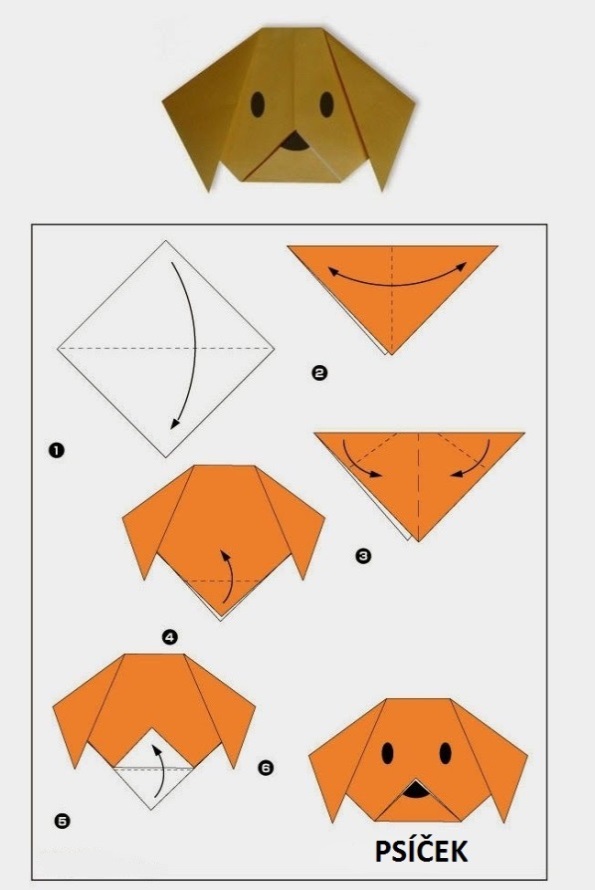 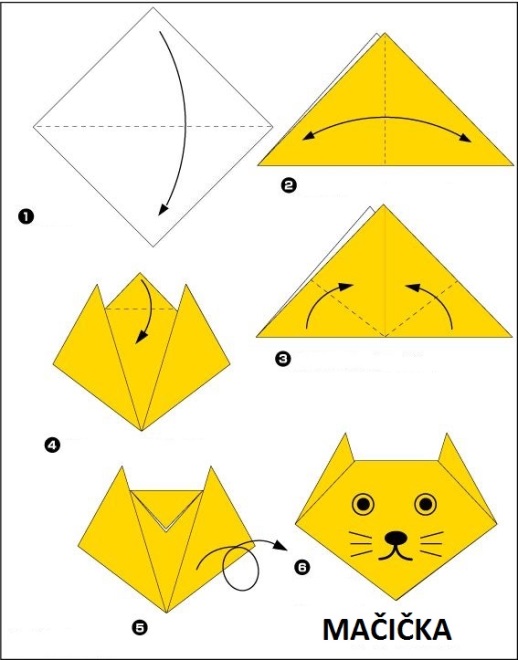 precvičiť si grafomotoriku: pracovné listy – spojiť priamymi čiarami cestičku od kuriatok k sliepočke a nakresliť oválny tvar – vajíčko okolo každého kuriatka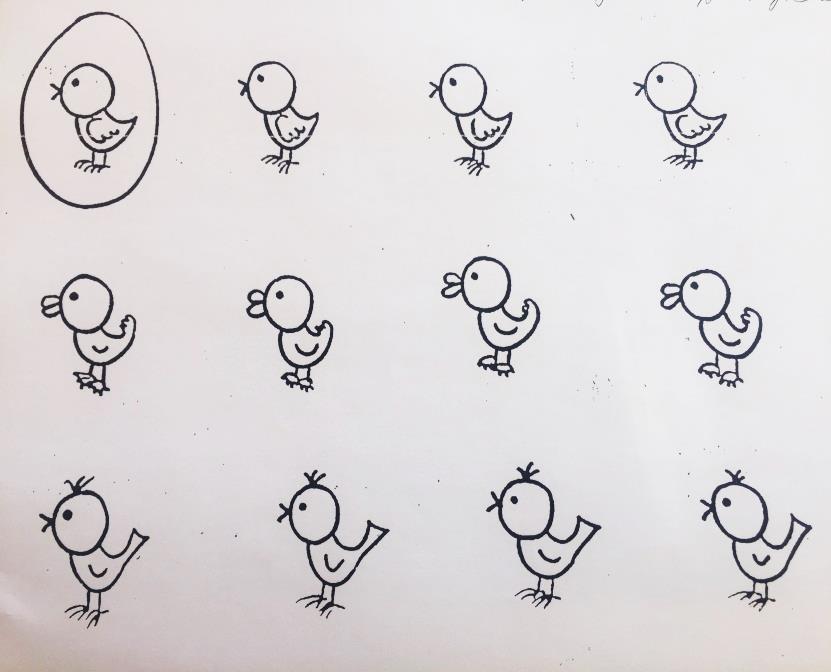 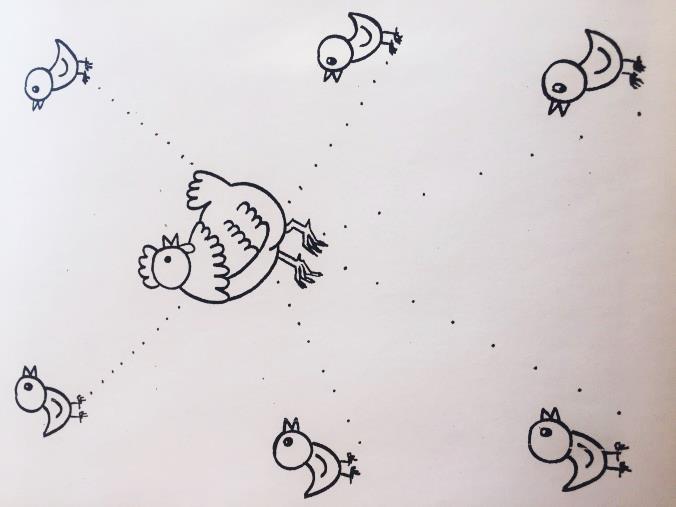 deti si môžu zhotovovať výtvory z rôznych skladačiek a stavebníc – domčeky pre zvieratkámôžete si spoločne  zacvičiť podľa riekanky: „Pláva kačka“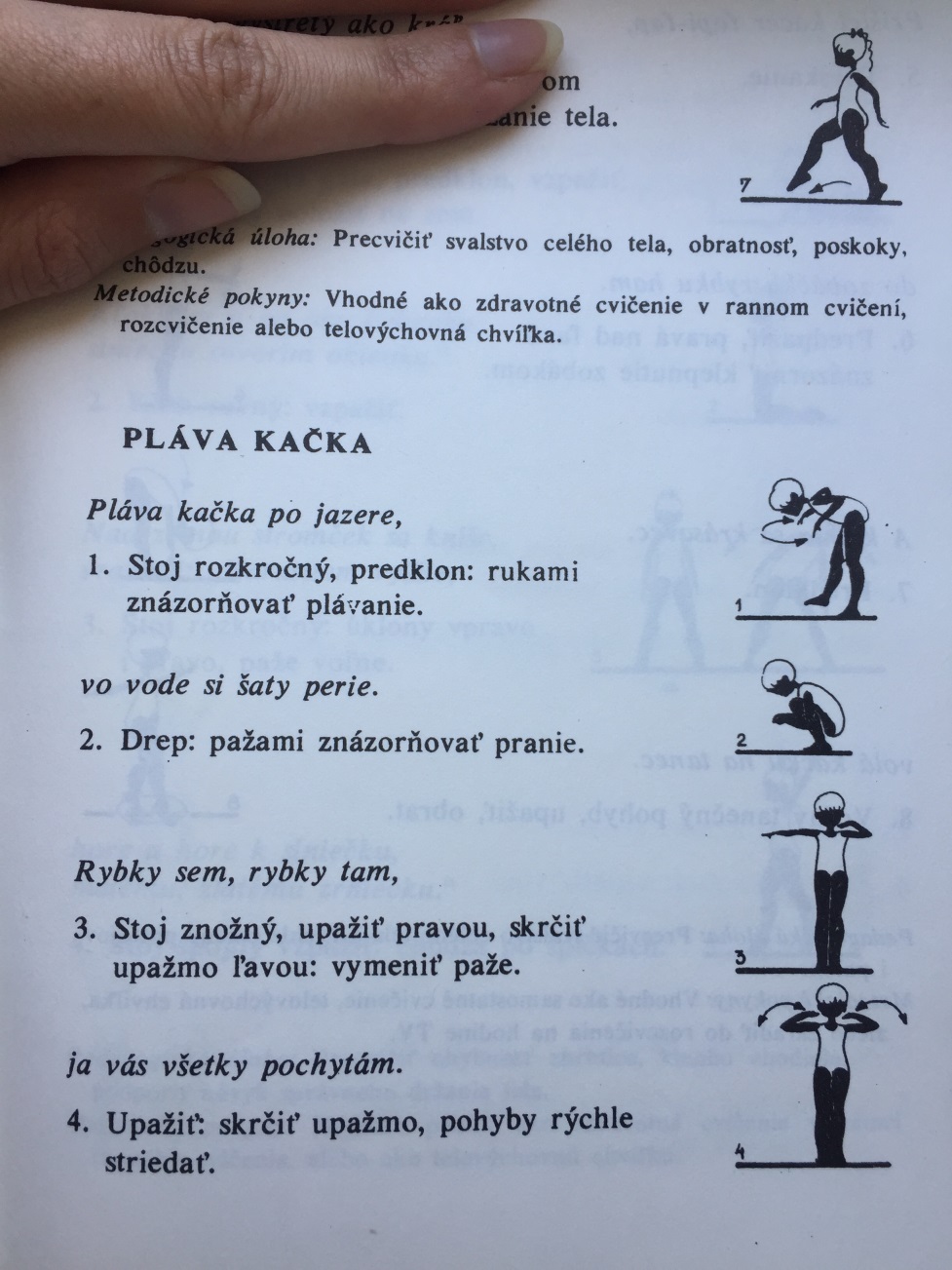 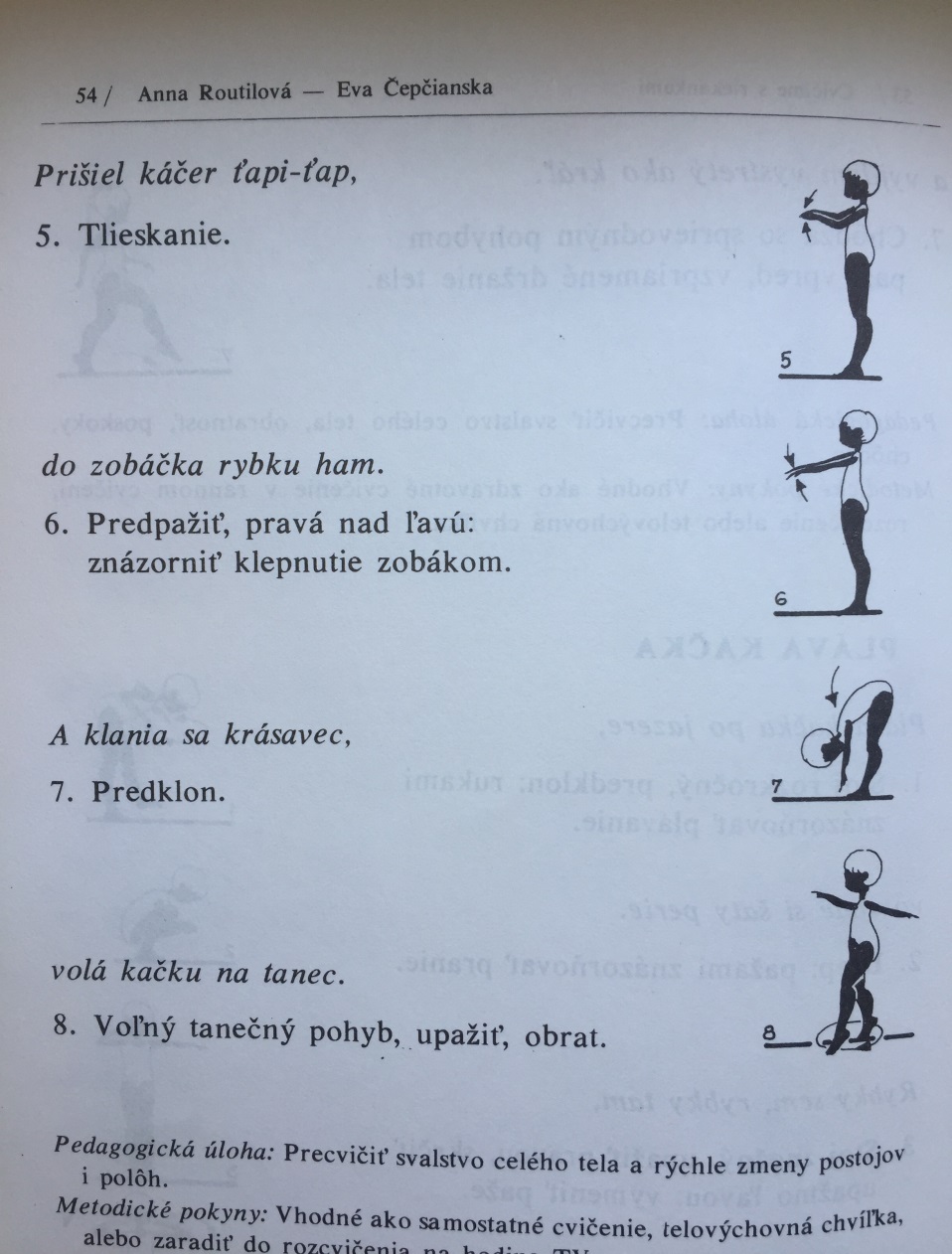  spoločne si zatancujte podľa Smejka a Tanculienky „Kačací tanec“odkaz na tanček: https://www.youtube.com/watch?v=bak0x4K0WNA 